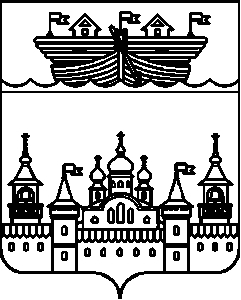 АДМИНИСТРАЦИЯЕГОРОВСКОГО СЕЛЬСОВЕТАВОСКРЕСЕНСКОГО МУНИЦИПАЛЬНОГО РАЙОНАНИЖЕГОРОДСКОЙ ОБЛАСТИРАСПОРЯЖЕНИЕ21 ноября 2018 года	№ 11-рОб обеспечении безопасности населенияна водных объектах в осенне-зимнийпериод 2018-2019 годов на территорииЕгоровского сельсовета Воскресенскогомуниципального районаНижегородской областиВ соответствии с Федеральным законом от 6 октября 1999 года №184-ФЗ «Об общих принципах организации законодательных (представительных) и исполнительных органов государственной власти субъектов Российской Федерации», Федеральным законом от 6 октября 2003 года №131-ФЗ «Об общих принципах организации местного самоуправления в Российской Федерации», постановлением Правительства Нижегородской области от 14 мая 2005 года № 120 «Об утверждении Правил охраны жизни людей на водных объектах в Нижегородской области», в целях обеспечения безопасности людей на водных объектах в осеннее - зимний период 2018 -2019 годов исключения риска возникновения чрезвычайных ситуаций на воде на территории Егоровского сельсовета Воскресенского муниципального района:1.Утвердить План мероприятий по обеспечению безопасности людей на водных объектах в осенне-зимний период 2018-2019 годов на территории Егоровского сельсовета Воскресенского муниципального района Нижегородской области согласно приложению 1.2.Изготовить и установить на всех водоемах предупреждающие аншлаги о запрете выхода людей на лед до образования толщины льда 15 см., исключить в этих местах выезд и передвижение транспортных средств.3.Рекомендовать депутатам сельсовета, учителям школы, медработникам постоянно проводить работу по обеспечению безопасности жизни населения на водоемах и разъяснения правил поведения и мер безопасности при перемещении людей по льду.4.Контроль за исполнением настоящего распоряжения оставляю за собой.Глава администрации	Ю.А.ЧерняевПриложение 1к распоряжению АдминистрацииЕгоровского сельсоветаВоскресенского муниципального районаНижегородской областиот 21 ноября 2018 года № 11-рПланмероприятий по обеспечению безопасности людей на водных объектах в осенне-зимний период 2018-2019 годов на территории Егоровского сельсовета Воскресенского муниципального района Нижегородской областиСОСТАВ КОМИССИИпо обеспечению безопасности жизни людей на водоемах администрации1.Панина Л.А. – специалист администрации, председатель комиссии2.Рошмаков О.А.- заведующий филиалом школы, зам. председателя3.Ситалева Л.Л. –зав. Егоровским ФАП, член комиссии4.Потанина Т.П. –зав. Л-Осиновским ФАП, член комиссии5.Почепин В.М.- старший пожарный МПК, член комиссии.№ п/пНаименование мероприятийОтветственныйСрок исполнения1.Подготовить и утвердить состав комиссии по охране жизни населения на водоемах администрацииЧерняев Ю.А.До 30.11.20182.Распространение памяток населению по правилам поведения и обеспечения безопасности на водоёмахПанина Л.А.В течение осенне-зимнего периода3.Информирование населения об обстановке на водных объектах и о правилах поведения на реках и водоёмах Черняев Ю.А.В течение осенне-зимнего периода4.В местах массовой рыбной ловли и потенциально опасных участках водоёмов установить предупреждающие (запрещающие) знакиЧерняев Ю.А.До 10.12.20185.Проведение в филиале МОУ Богородской СШ Егоровская основная школа занятия (инструктажи) по соблюдению мер безопасности на водоёмахРошмаков О.А.До 01.12.2018